Aufnahmeantrag Hiermit beantrage(n) ich (wir) meinen (unseren) Beitritt zumKV Rheinschanze 1877 e.V. ………………………………………………………………………………………………………………………Familienname                        Vorname                               geb. am                          Beruf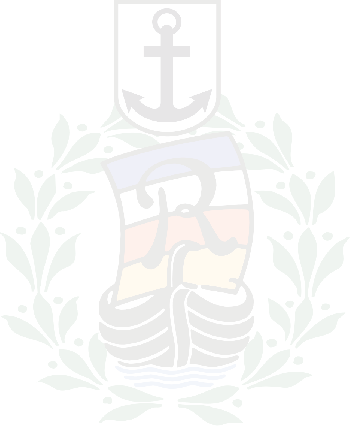 ………………………………………………………………………………………………………………………Familienname(Partner/in)      Vorname                               geb. am                          Beruf………………………………………………………………………………………………………………………Familienname (Kind)             Vorname                               geb. am                          Beruf………………………………………………………………………………………………………………………Familienname (Kind)             Vorname                               geb. am                          Beruf………………………………………………………………………………………………………………………PLZ                     		Ort                               	Straße, Nr.………………………………………………………………………………………………………………………Telefon (Privat) 		Handy 			Emailadresse………………………………………………………………………………………………………………………...................Bei Jugendlichen unter 14 Jahren ist es rechtlich erforderlich das ein Erwachsener Mitglied wird. Der Jahresbeitrag beträgt (bitte entsprechendes ankreuzen)   O Erwachsener 38,- €   				O Familienmitgliedschaft 66,- € O Jugendliche (bis 18 J.) 22,- €			O Förderendes Mitglied 77,- €O einmalig beliebig hohe Spende _____ €………………………………………………………………………………………………………………………...................Datenschutzerklärung:Hiermit ermächtigen ich (wir) der KV Rheinschanze meine (unsere) personenbezogene Daten gemäß Art. 6 Abs. 1 Lit. der Datenschutzgrundverordnung zum Erheben, Speichern und Verwalten.  Die Richtlinien zum Datenschutz sind in der Datenschutzordnung des Vereins zu finden, welche Sie online auf der Homepage downloaden oder jederzeit beim Vorstand einlesen können. Hinweis: Diese Einwilligung kann jederzeit in schriftlicher Form widerrufen werden.………………………………………………………………………………………………………………………...................SEPA-Lastschriftmandat für Mitgliedsbeitrag Gläubiger-Identifikationsnummer: DE84ZZ00000733523Mandatsreferenz: (wird separat mitgeteilt)Hiermit ermächtige ich der KV Rheinschanze 1877 e.V. Zahlungen von meinem Konto mittels Lastschrift einzuziehen. Zugleich weiße ich mein Kreditinstitut an, die vom KV Rheinschanze 1877 e.V. auf mein Konto gezogenen Lastschriften einzulösen. Hinweis: Ich kann innerhalb von sechs Wochen, beginnend mit dem Belastungsdatum, die Erstattung des belasteten Betrages verlangen. Es gelten die mit meinem Kreditinstitut vereinbarten Bedingungen.Zahlungsart: Wiederkehrende Zahlung………………………………………………………………………………………………………………………Kontoinhaber-Name Vorname_ _ _ _ _ _ _ _ _ _ _ _ _ _ _ _ _ _ _ _ _ _ 22 Zeichen)IBAN_ _ _ _ _ _ _ _ _ _ _ (11Zeichen)BIC_________________________________________________________________________ Bank……………………………………………………….Ludwigshafen den……………………… 